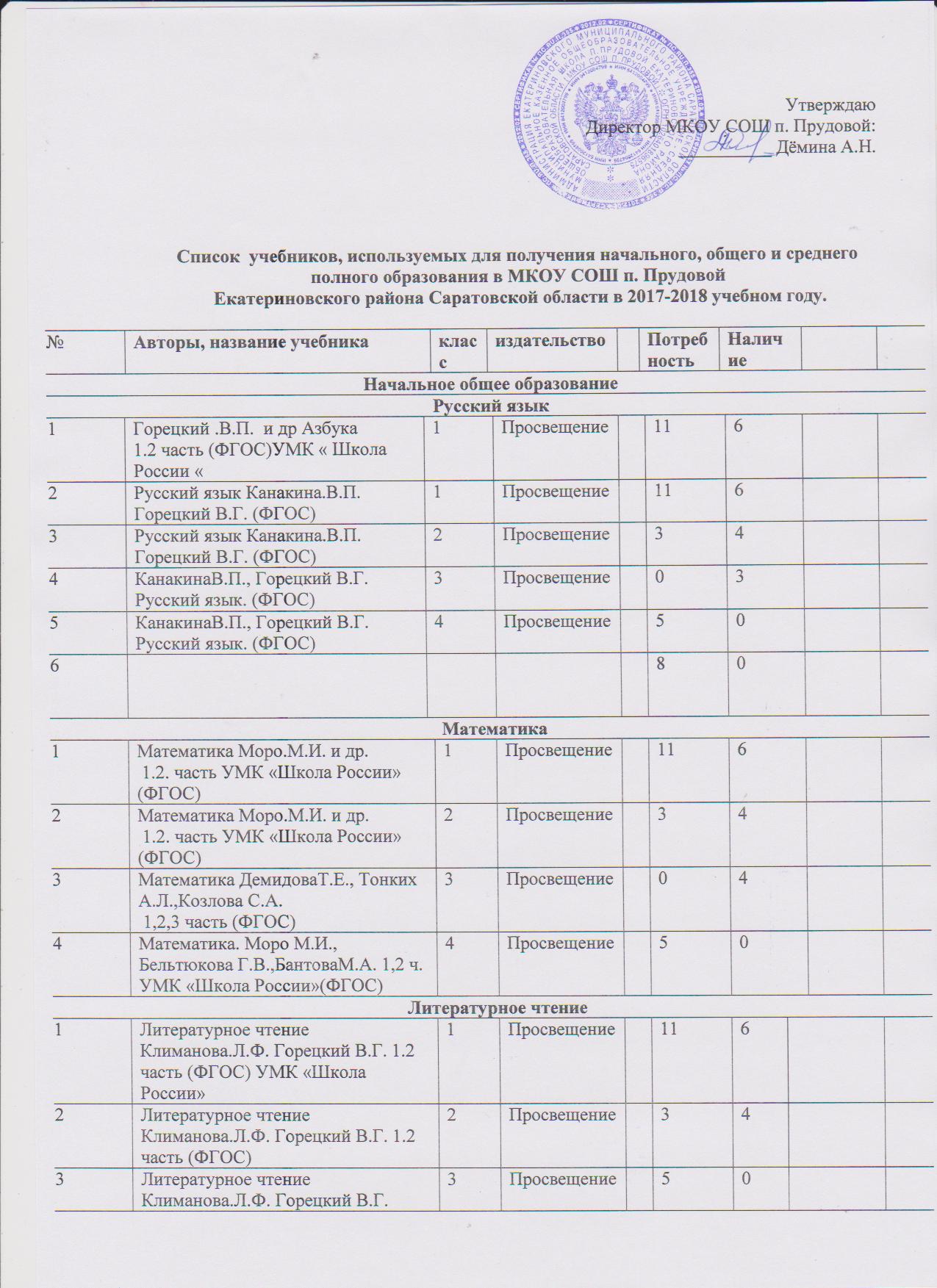 Утверждаю     Директор МКОУ СОШ п. Прудовой:          __________ Дёмина А.Н.   

Список  учебников, используемых для получения начального, общего и среднего полного образования в МКОУ СОШ п. Прудовой  Екатериновского района Саратовской области в 2017-2018 учебном году.№№Авторы, название учебникаАвторы, название учебникаАвторы, название учебникаклассклассиздательствоиздательствоиздательствоиздательствоиздательствоПотребностьПотребностьНаличиеНаличиеНаличиеНачальное общее образованиеНачальное общее образованиеНачальное общее образованиеНачальное общее образованиеНачальное общее образованиеНачальное общее образованиеНачальное общее образованиеНачальное общее образованиеНачальное общее образованиеНачальное общее образованиеНачальное общее образованиеНачальное общее образованиеНачальное общее образованиеНачальное общее образованиеНачальное общее образованиеНачальное общее образованиеНачальное общее образованиеНачальное общее образованиеНачальное общее образованиеНачальное общее образованиеНачальное общее образованиеРусский языкРусский языкРусский языкРусский языкРусский языкРусский языкРусский языкРусский языкРусский языкРусский языкРусский языкРусский языкРусский языкРусский языкРусский языкРусский языкРусский языкРусский языкРусский языкРусский языкРусский язык1Горецкий .В.П.  и др Азбука1.2 часть (ФГОС)УМК « Школа России « Горецкий .В.П.  и др Азбука1.2 часть (ФГОС)УМК « Школа России « Горецкий .В.П.  и др Азбука1.2 часть (ФГОС)УМК « Школа России « 1111ПросвещениеПросвещениеПросвещениеПросвещение1111662Русский язык Канакина.В.П.Горецкий В.Г. (ФГОС) Русский язык Канакина.В.П.Горецкий В.Г. (ФГОС) Русский язык Канакина.В.П.Горецкий В.Г. (ФГОС) 1111ПросвещениеПросвещениеПросвещениеПросвещение1111663Русский язык Канакина.В.П.Горецкий В.Г. (ФГОС)Русский язык Канакина.В.П.Горецкий В.Г. (ФГОС)Русский язык Канакина.В.П.Горецкий В.Г. (ФГОС)2222ПросвещениеПросвещениеПросвещениеПросвещение33444КанакинаВ.П., Горецкий В.Г. Русский язык. (ФГОС)КанакинаВ.П., Горецкий В.Г. Русский язык. (ФГОС)КанакинаВ.П., Горецкий В.Г. Русский язык. (ФГОС)3333ПросвещениеПросвещениеПросвещениеПросвещение00335КанакинаВ.П., Горецкий В.Г. Русский язык. (ФГОС)КанакинаВ.П., Горецкий В.Г. Русский язык. (ФГОС)КанакинаВ.П., Горецкий В.Г. Русский язык. (ФГОС)4444ПросвещениеПросвещениеПросвещениеПросвещение550068800МатематикаМатематикаМатематикаМатематикаМатематикаМатематикаМатематикаМатематикаМатематикаМатематикаМатематикаМатематикаМатематикаМатематикаМатематикаМатематикаМатематикаМатематикаМатематикаМатематикаМатематика1Математика Моро.М.И. и др. 1.2. часть УМК «Школа России» (ФГОС) Математика Моро.М.И. и др. 1.2. часть УМК «Школа России» (ФГОС) Математика Моро.М.И. и др. 1.2. часть УМК «Школа России» (ФГОС) Математика Моро.М.И. и др. 1.2. часть УМК «Школа России» (ФГОС) 111ПросвещениеПросвещениеПросвещениеПросвещение1111662Математика Моро.М.И. и др. 1.2. часть УМК «Школа России» (ФГОС)Математика Моро.М.И. и др. 1.2. часть УМК «Школа России» (ФГОС)Математика Моро.М.И. и др. 1.2. часть УМК «Школа России» (ФГОС)Математика Моро.М.И. и др. 1.2. часть УМК «Школа России» (ФГОС)222ПросвещениеПросвещениеПросвещениеПросвещение33443Математика ДемидоваТ.Е., Тонких А.Л.,Козлова С.А. 1,2,3 часть (ФГОС)Математика ДемидоваТ.Е., Тонких А.Л.,Козлова С.А. 1,2,3 часть (ФГОС)Математика ДемидоваТ.Е., Тонких А.Л.,Козлова С.А. 1,2,3 часть (ФГОС)Математика ДемидоваТ.Е., Тонких А.Л.,Козлова С.А. 1,2,3 часть (ФГОС)333ПросвещениеПросвещениеПросвещениеПросвещение00444Математика. Моро М.И., Бельтюкова Г.В.,БантоваМ.А. 1,2 ч.УМК «Школа России»(ФГОС)Математика. Моро М.И., Бельтюкова Г.В.,БантоваМ.А. 1,2 ч.УМК «Школа России»(ФГОС)Математика. Моро М.И., Бельтюкова Г.В.,БантоваМ.А. 1,2 ч.УМК «Школа России»(ФГОС)Математика. Моро М.И., Бельтюкова Г.В.,БантоваМ.А. 1,2 ч.УМК «Школа России»(ФГОС)444ПросвещениеПросвещениеПросвещениеПросвещение5500Литературное чтениеЛитературное чтениеЛитературное чтениеЛитературное чтениеЛитературное чтениеЛитературное чтениеЛитературное чтениеЛитературное чтениеЛитературное чтениеЛитературное чтениеЛитературное чтениеЛитературное чтениеЛитературное чтениеЛитературное чтениеЛитературное чтениеЛитературное чтениеЛитературное чтениеЛитературное чтениеЛитературное чтениеЛитературное чтениеЛитературное чтение1Литературное чтение Климанова.Л.Ф. Горецкий В.Г. 1.2 часть (ФГОС) УМК «Школа России»Литературное чтение Климанова.Л.Ф. Горецкий В.Г. 1.2 часть (ФГОС) УМК «Школа России»Литературное чтение Климанова.Л.Ф. Горецкий В.Г. 1.2 часть (ФГОС) УМК «Школа России»Литературное чтение Климанова.Л.Ф. Горецкий В.Г. 1.2 часть (ФГОС) УМК «Школа России»111ПросвещениеПросвещениеПросвещениеПросвещение111162Литературное чтение Климанова.Л.Ф. Горецкий В.Г. 1.2 часть (ФГОС)Литературное чтение Климанова.Л.Ф. Горецкий В.Г. 1.2 часть (ФГОС)Литературное чтение Климанова.Л.Ф. Горецкий В.Г. 1.2 часть (ФГОС)Литературное чтение Климанова.Л.Ф. Горецкий В.Г. 1.2 часть (ФГОС)222ПросвещениеПросвещениеПросвещениеПросвещение3343Литературное чтение Климанова.Л.Ф. Горецкий В.Г.  (ФГОС) УМК «Школа России»Литературное чтение Климанова.Л.Ф. Горецкий В.Г.  (ФГОС) УМК «Школа России»Литературное чтение Климанова.Л.Ф. Горецкий В.Г.  (ФГОС) УМК «Школа России»Литературное чтение Климанова.Л.Ф. Горецкий В.Г.  (ФГОС) УМК «Школа России»333ПросвещениеПросвещениеПросвещениеПросвещение5504Литературное чтение Климанова.Л.Ф. Горецкий В.Г.  (ФГОС) УМК «Школа России»Литературное чтение Климанова.Л.Ф. Горецкий В.Г.  (ФГОС) УМК «Школа России»Литературное чтение Климанова.Л.Ф. Горецкий В.Г.  (ФГОС) УМК «Школа России»Литературное чтение Климанова.Л.Ф. Горецкий В.Г.  (ФГОС) УМК «Школа России»444ПросвещениеПросвещениеПросвещениеПросвещение880Иностранный языкИностранный языкИностранный языкИностранный языкИностранный языкИностранный языкИностранный языкИностранный языкИностранный языкИностранный языкИностранный языкИностранный языкИностранный языкИностранный языкИностранный языкИностранный языкИностранный языкИностранный языкИностранный языкИностранный языкИностранный язык1Английский  язык. Быкова Н.И., Дж.Дули, ФГОСАнглийский  язык. Быкова Н.И., Дж.Дули, ФГОСАнглийский  язык. Быкова Н.И., Дж.Дули, ФГОС2222Просвещение.Просвещение.Просвещение.Просвещение.3372Английский язык. Быкова Н.И., Дули Д., Поспелова М.Д. ФГОСАнглийский язык. Быкова Н.И., Дули Д., Поспелова М.Д. ФГОСАнглийский язык. Быкова Н.И., Дули Д., Поспелова М.Д. ФГОС3333ПросвещениеПросвещениеПросвещениеПросвещение5503Английский язык. Быкова Н.И., Дули Д., Поспелова М.Д. ФГОСАнглийский язык. Быкова Н.И., Дули Д., Поспелова М.Д. ФГОСАнглийский язык. Быкова Н.И., Дули Д., Поспелова М.Д. ФГОС4444ПросвещениеПросвещениеПросвещениеПросвещение885Окружающий мирОкружающий мирОкружающий мирОкружающий мирОкружающий мирОкружающий мирОкружающий мирОкружающий мирОкружающий мирОкружающий мирОкружающий мирОкружающий мирОкружающий мирОкружающий мирОкружающий мирОкружающий мирОкружающий мирОкружающий мирОкружающий мирОкружающий мирОкружающий мир1Окружающий мир 1.2.часть ( ФГОС)Плешаков А. А. УМК «Школа России»Окружающий мир 1.2.часть ( ФГОС)Плешаков А. А. УМК «Школа России»Окружающий мир 1.2.часть ( ФГОС)Плешаков А. А. УМК «Школа России»Окружающий мир 1.2.часть ( ФГОС)Плешаков А. А. УМК «Школа России»Окружающий мир 1.2.часть ( ФГОС)Плешаков А. А. УМК «Школа России»11Просвещение Просвещение Просвещение Просвещение 1111662Окружающий мир 1.2.часть ( ФГОС)Плешаков А. А.Окружающий мир 1.2.часть ( ФГОС)Плешаков А. А.Окружающий мир 1.2.часть ( ФГОС)Плешаков А. А.Окружающий мир 1.2.часть ( ФГОС)Плешаков А. А.Окружающий мир 1.2.часть ( ФГОС)Плешаков А. А.22ПросвещениеПросвещениеПросвещениеПросвещение33443Окружающий мир 1.2.часть ( ФГОС)Плешаков А. А.Окружающий мир 1.2.часть ( ФГОС)Плешаков А. А.Окружающий мир 1.2.часть ( ФГОС)Плешаков А. А.Окружающий мир 1.2.часть ( ФГОС)Плешаков А. А.Окружающий мир 1.2.часть ( ФГОС)Плешаков А. А.33ПросвещениеПросвещениеПросвещениеПросвещение00444Окружающий мир 1.2.часть ( ФГОС)Плешаков А. А.Окружающий мир 1.2.часть ( ФГОС)Плешаков А. А.Окружающий мир 1.2.часть ( ФГОС)Плешаков А. А.Окружающий мир 1.2.часть ( ФГОС)Плешаков А. А.Окружающий мир 1.2.часть ( ФГОС)Плешаков А. А.44ПросвещениеПросвещениеПросвещениеПросвещение8800Музыка  и ИЗОМузыка  и ИЗОМузыка  и ИЗОМузыка  и ИЗОМузыка  и ИЗОМузыка  и ИЗОМузыка  и ИЗОМузыка  и ИЗОМузыка  и ИЗОМузыка  и ИЗОМузыка  и ИЗОМузыка  и ИЗОМузыка  и ИЗОМузыка  и ИЗОМузыка  и ИЗОМузыка  и ИЗОМузыка  и ИЗОМузыка  и ИЗОМузыка  и ИЗОМузыка  и ИЗОМузыка  и ИЗО1Музыка Сергеева.Г.П. Критская.Е.ДШмагина.Т.С. (ФГОС)Музыка Сергеева.Г.П. Критская.Е.ДШмагина.Т.С. (ФГОС)Музыка Сергеева.Г.П. Критская.Е.ДШмагина.Т.С. (ФГОС)Музыка Сергеева.Г.П. Критская.Е.ДШмагина.Т.С. (ФГОС)Музыка Сергеева.Г.П. Критская.Е.ДШмагина.Т.С. (ФГОС)11ПросвещениеПросвещениеПросвещениеПросвещение111102Музыка Сергеева.Г.П. Критская.Е.ДШмагина.Т.С. (ФГОС)Музыка Сергеева.Г.П. Критская.Е.ДШмагина.Т.С. (ФГОС)Музыка Сергеева.Г.П. Критская.Е.ДШмагина.Т.С. (ФГОС)Музыка Сергеева.Г.П. Критская.Е.ДШмагина.Т.С. (ФГОС)Музыка Сергеева.Г.П. Критская.Е.ДШмагина.Т.С. (ФГОС)22ПросвещениеПросвещениеПросвещениеПросвещение6603Музыка Сергеева.Г.П. Критская.Е.ДШмагина.Т.С. (ФГОС)Музыка Сергеева.Г.П. Критская.Е.ДШмагина.Т.С. (ФГОС)Музыка Сергеева.Г.П. Критская.Е.ДШмагина.Т.С. (ФГОС)Музыка Сергеева.Г.П. Критская.Е.ДШмагина.Т.С. (ФГОС)Музыка Сергеева.Г.П. Критская.Е.ДШмагина.Т.С. (ФГОС)33ПросвещениеПросвещениеПросвещениеПросвещение5504Музыка. Усачёва В. О., Школяр.Л.В. Музыка. Усачёва В. О., Школяр.Л.В. Музыка. Усачёва В. О., Школяр.Л.В. Музыка. Усачёва В. О., Школяр.Л.В. Музыка. Усачёва В. О., Школяр.Л.В. 44Вентана-ГрафВентана-ГрафВентана-ГрафВентана-Граф4441Изобразительное искусство «Ты изображаешь, украшаешь  и строишь» Неменская.Л.А. ФГОС Изобразительное искусство «Ты изображаешь, украшаешь  и строишь» Неменская.Л.А. ФГОС Изобразительное искусство «Ты изображаешь, украшаешь  и строишь» Неменская.Л.А. ФГОС Изобразительное искусство «Ты изображаешь, украшаешь  и строишь» Неменская.Л.А. ФГОС Изобразительное искусство «Ты изображаешь, украшаешь  и строишь» Неменская.Л.А. ФГОС 11ПросвещениеПросвещениеПросвещениеПросвещение111102Изобразительное искусство «Искусство и ты» Неменская Л.А. Н.В. Богданова. ФГОСИзобразительное искусство «Искусство и ты» Неменская Л.А. Н.В. Богданова. ФГОСИзобразительное искусство «Искусство и ты» Неменская Л.А. Н.В. Богданова. ФГОСИзобразительное искусство «Искусство и ты» Неменская Л.А. Н.В. Богданова. ФГОСИзобразительное искусство «Искусство и ты» Неменская Л.А. Н.В. Богданова. ФГОС22ПросвещениеПросвещениеПросвещениеПросвещение4403Изобразительное искусство «Искусство и ты» Неменская Л.А. Н.В. Богданова. ФГОСИзобразительное искусство «Искусство и ты» Неменская Л.А. Н.В. Богданова. ФГОСИзобразительное искусство «Искусство и ты» Неменская Л.А. Н.В. Богданова. ФГОСИзобразительное искусство «Искусство и ты» Неменская Л.А. Н.В. Богданова. ФГОСИзобразительное искусство «Искусство и ты» Неменская Л.А. Н.В. Богданова. ФГОС33ПросвещениеПросвещениеПросвещениеПросвещение5504Изобразительное искусство Куревина О.А, Ковалевская Е.Д.  Изобразительное искусство Куревина О.А, Ковалевская Е.Д.  Изобразительное искусство Куревина О.А, Ковалевская Е.Д.  Изобразительное искусство Куревина О.А, Ковалевская Е.Д.  Изобразительное искусство Куревина О.А, Ковалевская Е.Д.  44БАЛАССБАЛАССБАЛАССБАЛАСС880ТехнологияТехнологияТехнологияТехнологияТехнологияТехнологияТехнологияТехнологияТехнологияТехнологияТехнологияТехнологияТехнологияТехнологияТехнологияТехнологияТехнологияТехнологияТехнологияТехнологияТехнология1Технология. Н.И. Роговцева, Н.В. БогдановаО.А.  УМК «Школа России»ФГОС Технология. Н.И. Роговцева, Н.В. БогдановаО.А.  УМК «Школа России»ФГОС Технология. Н.И. Роговцева, Н.В. БогдановаО.А.  УМК «Школа России»ФГОС Технология. Н.И. Роговцева, Н.В. БогдановаО.А.  УМК «Школа России»ФГОС Технология. Н.И. Роговцева, Н.В. БогдановаО.А.  УМК «Школа России»ФГОС 11ПросвещениеПросвещениеПросвещениеПросвещение111102Технология. Н.И. Роговцева, Н.В. БогдановаО.А.  УМК «Школа России»ФГОСТехнология. Н.И. Роговцева, Н.В. БогдановаО.А.  УМК «Школа России»ФГОСТехнология. Н.И. Роговцева, Н.В. БогдановаО.А.  УМК «Школа России»ФГОСТехнология. Н.И. Роговцева, Н.В. БогдановаО.А.  УМК «Школа России»ФГОСТехнология. Н.И. Роговцева, Н.В. БогдановаО.А.  УМК «Школа России»ФГОС22ПросвещениеПросвещениеПросвещениеПросвещение4403Технология. Н.И. Роговцева, Н.В. БогдановаО.А.  УМК «Школа России»ФГОС Технология. Н.И. Роговцева, Н.В. БогдановаО.А.  УМК «Школа России»ФГОС Технология. Н.И. Роговцева, Н.В. БогдановаО.А.  УМК «Школа России»ФГОС Технология. Н.И. Роговцева, Н.В. БогдановаО.А.  УМК «Школа России»ФГОС Технология. Н.И. Роговцева, Н.В. БогдановаО.А.  УМК «Школа России»ФГОС 33ПросвещениеПросвещениеПросвещениеПросвещение5504Технология  «Прекрасное рядом с тобой»  Технология  «Прекрасное рядом с тобой»  Технология  «Прекрасное рядом с тобой»  Технология  «Прекрасное рядом с тобой»  Технология  «Прекрасное рядом с тобой»  44БАЛАССБАЛАССБАЛАССБАЛАСС0001Основы духовно нравственной культуры. А. КураевОсновы духовно нравственной культуры. А. КураевОсновы духовно нравственной культуры. А. КураевОсновы духовно нравственной культуры. А. КураевОсновы духовно нравственной культуры. А. Кураев4-54-5ПросвещениеПросвещениеПросвещениеПросвещение883Основное общее образованиеОсновное общее образованиеОсновное общее образованиеОсновное общее образованиеОсновное общее образованиеОсновное общее образованиеОсновное общее образованиеОсновное общее образованиеОсновное общее образованиеОсновное общее образованиеОсновное общее образованиеОсновное общее образованиеОсновное общее образованиеОсновное общее образованиеОсновное общее образованиеОсновное общее образованиеОсновное общее образованиеОсновное общее образованиеОсновное общее образованиеОсновное общее образованиеОсновное общее образованиеРусский языкРусский языкРусский языкРусский языкРусский языкРусский языкРусский языкРусский языкРусский языкРусский языкРусский языкРусский языкРусский языкРусский языкРусский языкРусский языкРусский языкРусский языкРусский языкРусский языкРусский язык1Ладыженская.Т.А.Баранов М.Т. Тростенцова.Л.А.и др Русский язык. ФГОС Ладыженская.Т.А.Баранов М.Т. Тростенцова.Л.А.и др Русский язык. ФГОС Ладыженская.Т.А.Баранов М.Т. Тростенцова.Л.А.и др Русский язык. ФГОС Ладыженская.Т.А.Баранов М.Т. Тростенцова.Л.А.и др Русский язык. ФГОС Ладыженская.Т.А.Баранов М.Т. Тростенцова.Л.А.и др Русский язык. ФГОС 55ПросвещениеПросвещениеПросвещениеПросвещение5542Ладыженская.Т.А.Баранов М.Т  Русский язык. ФГОСЛадыженская.Т.А.Баранов М.Т  Русский язык. ФГОСЛадыженская.Т.А.Баранов М.Т  Русский язык. ФГОСЛадыженская.Т.А.Баранов М.Т  Русский язык. ФГОСЛадыженская.Т.А.Баранов М.Т  Русский язык. ФГОС66ПросвещениеПросвещениеПросвещениеПросвещение4443Ладыженская.Т.А.Баранов М.Т. Тростенцова.Л.А.идр Русский язык ФГОСЛадыженская.Т.А.Баранов М.Т. Тростенцова.Л.А.идр Русский язык ФГОСЛадыженская.Т.А.Баранов М.Т. Тростенцова.Л.А.идр Русский язык ФГОСЛадыженская.Т.А.Баранов М.Т. Тростенцова.Л.А.идр Русский язык ФГОСЛадыженская.Т.А.Баранов М.Т. Тростенцова.Л.А.идр Русский язык ФГОС77ПросвещениеПросвещениеПросвещениеПросвещение3334Тростенцова Л.А.,Ладыженская Т.А. Русский язык Тростенцова Л.А.,Ладыженская Т.А. Русский язык Тростенцова Л.А.,Ладыженская Т.А. Русский язык Тростенцова Л.А.,Ладыженская Т.А. Русский язык Тростенцова Л.А.,Ладыженская Т.А. Русский язык 88ПросвещениеПросвещениеПросвещениеПросвещение4485Тростенцова Л.А. Русский языкТростенцова Л.А. Русский языкТростенцова Л.А. Русский языкТростенцова Л.А. Русский языкТростенцова Л.А. Русский язык99ПросвещениеПросвещениеПросвещениеПросвещение880ЛитератураЛитератураЛитератураЛитератураЛитератураЛитератураЛитератураЛитератураЛитератураЛитератураЛитератураЛитератураЛитератураЛитератураЛитератураЛитератураЛитератураЛитератураЛитератураЛитератураЛитература1 Ланин Б.А., Устинова Л.Ю Литература 1.2.часть Ланин Б.А., Устинова Л.Ю Литература 1.2.часть Ланин Б.А., Устинова Л.Ю Литература 1.2.часть Ланин Б.А., Устинова Л.Ю Литература 1.2.часть Ланин Б.А., Устинова Л.Ю Литература 1.2.часть55Вентана-ГрафВентана-ГрафВентана-ГрафВентана-Граф5522Ланин Б.А., Устинова Л.Ю Литература 1.2.частьЛанин Б.А., Устинова Л.Ю Литература 1.2.частьЛанин Б.А., Устинова Л.Ю Литература 1.2.частьЛанин Б.А., Устинова Л.Ю Литература 1.2.частьЛанин Б.А., Устинова Л.Ю Литература 1.2.часть66Вентана-ГрафВентана-ГрафВентана-ГрафВентана-Граф4443 Ланин Б.А., Устинова Л.Ю Литература 1.2.часть Ланин Б.А., Устинова Л.Ю Литература 1.2.часть Ланин Б.А., Устинова Л.Ю Литература 1.2.часть Ланин Б.А., Устинова Л.Ю Литература 1.2.часть Ланин Б.А., Устинова Л.Ю Литература 1.2.часть77Вентана-ГрафВентана-ГрафВентана-ГрафВентана-Граф3334Литература 1,2. ч. Ланин Б.А., Устинова Л.Ю.Литература 1,2. ч. Ланин Б.А., Устинова Л.Ю.Литература 1,2. ч. Ланин Б.А., Устинова Л.Ю.Литература 1,2. ч. Ланин Б.А., Устинова Л.Ю.Литература 1,2. ч. Ланин Б.А., Устинова Л.Ю.88Вентана-ГрафВентана-ГрафВентана-ГрафВентана-Граф4405Ланин Б.А. Литература 1.2.частьЛанин Б.А. Литература 1.2.частьЛанин Б.А. Литература 1.2.частьЛанин Б.А. Литература 1.2.частьЛанин Б.А. Литература 1.2.часть88Вентана-ГрафВентана-ГрафВентана-ГрафВентана-Граф0076Ланин Б.А. Литература 1.2.частьЛанин Б.А. Литература 1.2.частьЛанин Б.А. Литература 1.2.частьЛанин Б.А. Литература 1.2.частьЛанин Б.А. Литература 1.2.часть99Вентана-ГрафВентана-ГрафВентана-ГрафВентана-Граф8810Иностранный языкИностранный языкИностранный языкИностранный языкИностранный языкИностранный языкИностранный языкИностранный языкИностранный языкИностранный языкИностранный языкИностранный языкИностранный языкИностранный языкИностранный языкИностранный языкИностранный языкИностранный языкИностранный языкИностранный языкИностранный язык11Ваулина, Дули, Подоляко. Английский язык. ФГОСВаулина, Дули, Подоляко. Английский язык. ФГОСВаулина, Дули, Подоляко. Английский язык. ФГОСВаулина, Дули, Подоляко. Английский язык. ФГОС55ПросвещениеПросвещениеПросвещениеПросвещение55022Ваулина, Дули, Подоляко. Английский язык. ФГОСВаулина, Дули, Подоляко. Английский язык. ФГОСВаулина, Дули, Подоляко. Английский язык. ФГОСВаулина, Дули, Подоляко. Английский язык. ФГОС66ПросвещениеПросвещениеПросвещениеПросвещение44633Биболетова М.З. Английский языкБиболетова М.З. Английский языкБиболетова М.З. Английский языкБиболетова М.З. Английский язык77ТитулТитулТитулТитул44644Биболетова М.З. Английский языкБиболетова М.З. Английский языкБиболетова М.З. Английский языкБиболетова М.З. Английский язык88ТитулТитулТитулТитул44655Биболетова М.З. Английский языкБиболетова М.З. Английский языкБиболетова М.З. Английский языкБиболетова М.З. Английский язык99ТитулТитулТитулТитул887МатематикаМатематикаМатематикаМатематикаМатематикаМатематикаМатематикаМатематикаМатематикаМатематикаМатематикаМатематикаМатематикаМатематикаМатематикаМатематикаМатематикаМатематикаМатематикаМатематикаМатематика1Виленкин Н.Я. Жохов.В.ИЧесноков.А.С. и др Математика. ФГОСВиленкин Н.Я. Жохов.В.ИЧесноков.А.С. и др Математика. ФГОСВиленкин Н.Я. Жохов.В.ИЧесноков.А.С. и др Математика. ФГОСВиленкин Н.Я. Жохов.В.ИЧесноков.А.С. и др Математика. ФГОСВиленкин Н.Я. Жохов.В.ИЧесноков.А.С. и др Математика. ФГОС55МнемозинаМнемозинаМнемозинаМнемозина5552Виленкин Н.Я. Жохов.В.ИМатематика. ФГОСВиленкин Н.Я. Жохов.В.ИМатематика. ФГОСВиленкин Н.Я. Жохов.В.ИМатематика. ФГОСВиленкин Н.Я. Жохов.В.ИМатематика. ФГОСВиленкин Н.Я. Жохов.В.ИМатематика. ФГОС66МнемозинаМнемозинаМнемозинаМнемозина4443АлгебраМакарычев.Ю.Н. Миндюк Н.Г  Нешков .К.И .и дрАлгебраМакарычев.Ю.Н. Миндюк Н.Г  Нешков .К.И .и дрАлгебраМакарычев.Ю.Н. Миндюк Н.Г  Нешков .К.И .и дрАлгебраМакарычев.Ю.Н. Миндюк Н.Г  Нешков .К.И .и дрАлгебраМакарычев.Ю.Н. Миндюк Н.Г  Нешков .К.И .и др77ПросвещениеПросвещениеПросвещениеПросвещение4454АлгебраМакарычев.Ю.Н. Миндюк. Н.Г  Нешков .К.И .и дрАлгебраМакарычев.Ю.Н. Миндюк. Н.Г  Нешков .К.И .и дрАлгебраМакарычев.Ю.Н. Миндюк. Н.Г  Нешков .К.И .и дрАлгебраМакарычев.Ю.Н. Миндюк. Н.Г  Нешков .К.И .и дрАлгебраМакарычев.Ю.Н. Миндюк. Н.Г  Нешков .К.И .и др88ПросвещениеПросвещениеПросвещениеПросвещение4475АлгебраМакарычев.Ю.Н. Нешков .К.И .и дрАлгебраМакарычев.Ю.Н. Нешков .К.И .и дрАлгебраМакарычев.Ю.Н. Нешков .К.И .и дрАлгебраМакарычев.Ю.Н. Нешков .К.И .и дрАлгебраМакарычев.Ю.Н. Нешков .К.И .и др99ПросвещениеПросвещениеПросвещениеПросвещение8810геометриягеометриягеометриягеометриягеометриягеометриягеометриягеометриягеометриягеометриягеометриягеометриягеометриягеометриягеометриягеометриягеометриягеометриягеометриягеометриягеометрия1Атанасян Л.С.Атанасян Л.С.Атанасян Л.С.Атанасян Л.С.Атанасян Л.С.7-97-9ПросвещениеПросвещениеПросвещениеПросвещение161623Информатика и ИКТИнформатика и ИКТИнформатика и ИКТИнформатика и ИКТИнформатика и ИКТИнформатика и ИКТИнформатика и ИКТИнформатика и ИКТИнформатика и ИКТИнформатика и ИКТИнформатика и ИКТИнформатика и ИКТИнформатика и ИКТИнформатика и ИКТИнформатика и ИКТИнформатика и ИКТИнформатика и ИКТИнформатика и ИКТИнформатика и ИКТИнформатика и ИКТИнформатика и ИКТ1Босов.Л.Л Информатика Босов.Л.Л Информатика Босов.Л.Л Информатика Босов.Л.Л Информатика Босов.Л.Л Информатика 55БиномБиномБиномБином5572Босов.Л.Л ИнформатикаБосов.Л.Л ИнформатикаБосов.Л.Л ИнформатикаБосов.Л.Л ИнформатикаБосов.Л.Л Информатика66БиномБиномБиномБином4493Босов.Л.Л ИнформатикаБосов.Л.Л ИнформатикаБосов.Л.Л ИнформатикаБосов.Л.Л ИнформатикаБосов.Л.Л Информатика77БиномБиномБиномБином4484Угринович Н.Д.Информатика и ИКТУгринович Н.Д.Информатика и ИКТУгринович Н.Д.Информатика и ИКТУгринович Н.Д.Информатика и ИКТУгринович Н.Д.Информатика и ИКТ88БиномБиномБиномБином44115Угринович Н. Д.Информатика и ИКТУгринович Н. Д.Информатика и ИКТУгринович Н. Д.Информатика и ИКТУгринович Н. Д.Информатика и ИКТУгринович Н. Д.Информатика и ИКТ99БиномБиномБиномБином8811ИсторияИсторияИсторияИсторияИсторияИсторияИсторияИсторияИсторияИсторияИсторияИсторияИсторияИсторияИсторияИсторияИсторияИсторияИсторияИсторияИстория1История  Майков А.Н. ФГОСИстория  Майков А.Н. ФГОСИстория  Майков А.Н. ФГОСИстория  Майков А.Н. ФГОСИстория  Майков А.Н. ФГОС55Вентана-ГрафВентана-ГрафВентана-ГрафВентана-Граф5552История древнего мира. АндреевскаяФГОСИстория древнего мира. АндреевскаяФГОСИстория древнего мира. АндреевскаяФГОСИстория древнего мира. АндреевскаяФГОСИстория древнего мира. АндреевскаяФГОС55Вентана-Граф Вентана-Граф Вентана-Граф Вентана-Граф 5551История средних веков.Искровская Л.В., Фёдоров С.В., Гурьянова Ю.В.. Под ред. Мясникова В.С История средних веков.Искровская Л.В., Фёдоров С.В., Гурьянова Ю.В.. Под ред. Мясникова В.С История средних веков.Искровская Л.В., Фёдоров С.В., Гурьянова Ю.В.. Под ред. Мясникова В.С История средних веков.Искровская Л.В., Фёдоров С.В., Гурьянова Ю.В.. Под ред. Мясникова В.С История средних веков.Искровская Л.В., Фёдоров С.В., Гурьянова Ю.В.. Под ред. Мясникова В.С 66Вентана-Граф Вентана-Граф Вентана-Граф Вентана-Граф 4442История России. Баранов П.А., ЕрмолаеваЛ.К, Лебедева И.М. и др. Под ред. ГанелинаР.Ш. История России. Баранов П.А., ЕрмолаеваЛ.К, Лебедева И.М. и др. Под ред. ГанелинаР.Ш. История России. Баранов П.А., ЕрмолаеваЛ.К, Лебедева И.М. и др. Под ред. ГанелинаР.Ш. История России. Баранов П.А., ЕрмолаеваЛ.К, Лебедева И.М. и др. Под ред. ГанелинаР.Ш. История России. Баранов П.А., ЕрмолаеваЛ.К, Лебедева И.М. и др. Под ред. ГанелинаР.Ш. 66Вентана-ГрафВентана-ГрафВентана-ГрафВентана-Граф4441История России. Андреев  История России. Андреев  История России. Андреев  История России. Андреев  История России. Андреев  77ДрофаДрофаДрофаДрофа0072  Всеобщая история. Носков В.В., Андреевская Т.П.           Всеобщая история. Носков В.В., Андреевская Т.П.           Всеобщая история. Носков В.В., Андреевская Т.П.           Всеобщая история. Носков В.В., Андреевская Т.П.           Всеобщая история. Носков В.В., Андреевская Т.П.         77Вентана-ГрафВентана-ГрафВентана-ГрафВентана-Граф3301Данилов.Л.Г Косулина А.А             История России  Данилов.Л.Г Косулина А.А             История России  Данилов.Л.Г Косулина А.А             История России  Данилов.Л.Г Косулина А.А             История России  Данилов.Л.Г Косулина А.А             История России  88ПросвещениеПросвещениеПросвещениеПросвещение4482Всеобщая история (история нового времени). Данилов Д.Д., Кузнецов А.В.Всеобщая история (история нового времени). Данилов Д.Д., Кузнецов А.В.Всеобщая история (история нового времени). Данилов Д.Д., Кузнецов А.В.Всеобщая история (история нового времени). Данилов Д.Д., Кузнецов А.В.Всеобщая история (история нового времени). Данилов Д.Д., Кузнецов А.В.88БАЛАССБАЛАССБАЛАССБАЛАСС4441История России    20 векДанилов А.А.  Косулина Л.Г.История России    20 векДанилов А.А.  Косулина Л.Г.История России    20 векДанилов А.А.  Косулина Л.Г.История России    20 векДанилов А.А.  Косулина Л.Г.История России    20 векДанилов А.А.  Косулина Л.Г.99ПросвещениеПросвещениеПросвещениеПросвещение88102Всеобщая история (история новейшего времени) Данилов Д.Д., Кузнецов А.В. Всеобщая история (история новейшего времени) Данилов Д.Д., Кузнецов А.В. Всеобщая история (история новейшего времени) Данилов Д.Д., Кузнецов А.В. Всеобщая история (история новейшего времени) Данилов Д.Д., Кузнецов А.В. Всеобщая история (история новейшего времени) Данилов Д.Д., Кузнецов А.В. 99БАЛАССБАЛАССБАЛАССБАЛАСС8810ОбществознаниеОбществознаниеОбществознаниеОбществознаниеОбществознаниеОбществознаниеОбществознаниеОбществознаниеОбществознаниеОбществознаниеОбществознаниеОбществознаниеОбществознаниеОбществознаниеОбществознаниеОбществознаниеОбществознаниеОбществознаниеОбществознаниеОбществознаниеОбществознание1Боголюбов Л.Н., ВиноградоваН.Ф., Городецкая Н.И./Под ред. Боголюбова Л.Н., Ивановой Л./ ОбществознаниеФГОСБоголюбов Л.Н., ВиноградоваН.Ф., Городецкая Н.И./Под ред. Боголюбова Л.Н., Ивановой Л./ ОбществознаниеФГОСБоголюбов Л.Н., ВиноградоваН.Ф., Городецкая Н.И./Под ред. Боголюбова Л.Н., Ивановой Л./ ОбществознаниеФГОСБоголюбов Л.Н., ВиноградоваН.Ф., Городецкая Н.И./Под ред. Боголюбова Л.Н., Ивановой Л./ ОбществознаниеФГОСБоголюбов Л.Н., ВиноградоваН.Ф., Городецкая Н.И./Под ред. Боголюбова Л.Н., Ивановой Л./ ОбществознаниеФГОС5Вентана-ГрафВентана-ГрафВентана-ГрафВентана-ГрафВентана-Граф5552Виноградова Н.Ф., Городецкая Н.И., Иванова. Обществознание. ФГОСВиноградова Н.Ф., Городецкая Н.И., Иванова. Обществознание. ФГОСВиноградова Н.Ф., Городецкая Н.И., Иванова. Обществознание. ФГОСВиноградова Н.Ф., Городецкая Н.И., Иванова. Обществознание. ФГОСВиноградова Н.Ф., Городецкая Н.И., Иванова. Обществознание. ФГОС6Вентана-ГрафВентана-ГрафВентана-ГрафВентана-ГрафВентана-Граф4403Обществознание Боголюбов.Л.Н. Городецкая.Н.И. Иванова. Л.Ф.Обществознание Боголюбов.Л.Н. Городецкая.Н.И. Иванова. Л.Ф.Обществознание Боголюбов.Л.Н. Городецкая.Н.И. Иванова. Л.Ф.Обществознание Боголюбов.Л.Н. Городецкая.Н.И. Иванова. Л.Ф.Обществознание Боголюбов.Л.Н. Городецкая.Н.И. Иванова. Л.Ф.7ПросвещениеПросвещениеПросвещениеПросвещениеПросвещение4474Обществознание Боголюбов.Л.НГородецкая.Н.И. Иванова. Л.Ф. под ред Боголюбова Л.Н. Обществознание Боголюбов.Л.НГородецкая.Н.И. Иванова. Л.Ф. под ред Боголюбова Л.Н. Обществознание Боголюбов.Л.НГородецкая.Н.И. Иванова. Л.Ф. под ред Боголюбова Л.Н. Обществознание Боголюбов.Л.НГородецкая.Н.И. Иванова. Л.Ф. под ред Боголюбова Л.Н. Обществознание Боголюбов.Л.НГородецкая.Н.И. Иванова. Л.Ф. под ред Боголюбова Л.Н. 8просвещениепросвещениепросвещениепросвещениепросвещение4495Обществознание Боголюбов.Л.Н.  под ред  Боголюбова Л.Н., А.И.МатвееваОбществознание Боголюбов.Л.Н.  под ред  Боголюбова Л.Н., А.И.МатвееваОбществознание Боголюбов.Л.Н.  под ред  Боголюбова Л.Н., А.И.МатвееваОбществознание Боголюбов.Л.Н.  под ред  Боголюбова Л.Н., А.И.МатвееваОбществознание Боголюбов.Л.Н.  под ред  Боголюбова Л.Н., А.И.Матвеева9ПросвещениеПросвещениеПросвещениеПросвещениеПросвещение8810ГеографияГеографияГеографияГеографияГеографияГеографияГеографияГеографияГеографияГеографияГеографияГеографияГеографияГеографияГеографияГеографияГеографияГеографияГеографияГеографияГеография1География начальный курс. Летягин А.А.ФГОСГеография начальный курс. Летягин А.А.ФГОСГеография начальный курс. Летягин А.А.ФГОСГеография начальный курс. Летягин А.А.ФГОСГеография начальный курс. Летягин А.А.ФГОС5Вентана-ГрафВентана-ГрафВентана-ГрафВентана-ГрафВентана-Граф5552Летягин А.А. География. Под. Ред. Дронова.ФГОСЛетягин А.А. География. Под. Ред. Дронова.ФГОСЛетягин А.А. География. Под. Ред. Дронова.ФГОСЛетягин А.А. География. Под. Ред. Дронова.ФГОСЛетягин А.А. География. Под. Ред. Дронова.ФГОС6Вентана-ГрафВентана-ГрафВентана-ГрафВентана-ГрафВентана-Граф4403 Душина И.В. География материков  и океанов  Душина И.В. География материков  и океанов  Душина И.В. География материков  и океанов  Душина И.В. География материков  и океанов  Душина И.В. География материков  и океанов 7Вентана-ГрафВентана-ГрафВентана-ГрафВентана-ГрафВентана-Граф4474Баринова И.И. География (природа России )Баринова И.И. География (природа России )Баринова И.И. География (природа России )Баринова И.И. География (природа России )Баринова И.И. География (природа России )8ДрофаДрофаДрофаДрофаДрофа4476АлессеевА.И., Николина.В.В.  География: население и  хозяйство  РоссииАлессеевА.И., Николина.В.В.  География: население и  хозяйство  РоссииАлессеевА.И., Николина.В.В.  География: население и  хозяйство  РоссииАлессеевА.И., Николина.В.В.  География: население и  хозяйство  РоссииАлессеевА.И., Николина.В.В.  География: население и  хозяйство  России9ПросвещениеПросвещениеПросвещениеПросвещениеПросвещение888КраеведениеКраеведениеКраеведениеКраеведениеКраеведениеКраеведениеКраеведениеКраеведениеКраеведениеКраеведениеКраеведениеКраеведениеКраеведениеКраеведениеКраеведениеКраеведениеКраеведениеКраеведениеКраеведениеКраеведениеКраеведение1 Культура края   Гаврилов  Г.Н. Колесов .Е.В. Пушнова.Ю.Б.  Культура края   Гаврилов  Г.Н. Колесов .Е.В. Пушнова.Ю.Б.  Культура края   Гаврилов  Г.Н. Колесов .Е.В. Пушнова.Ю.Б.  Культура края   Гаврилов  Г.Н. Колесов .Е.В. Пушнова.Ю.Б.  Культура края   Гаврилов  Г.Н. Колесов .Е.В. Пушнова.Ю.Б. 8ДобродеяДобродеяДобродеяДобродеяДобродея445Биология                                            Биология                                            Биология                                            Биология                                            Биология                                            Биология                                            Биология                                            Биология                                            Биология                                            Биология                                            Биология                                            Биология                                            Биология                                            Биология                                            Биология                                            Биология                                            Биология                                            Биология                                            Биология                                            Биология                                            Биология                                            1 Биология (концентрический курс) Пономарёва И.Н., Николаев И.В.ФГОС Биология (концентрический курс) Пономарёва И.Н., Николаев И.В.ФГОС Биология (концентрический курс) Пономарёва И.Н., Николаев И.В.ФГОС Биология (концентрический курс) Пономарёва И.Н., Николаев И.В.ФГОС Биология (концентрический курс) Пономарёва И.Н., Николаев И.В.ФГОС5Вентана-ГрафВентана-ГрафВентана-ГрафВентана-ГрафВентана-Граф5552Пономарёва И.Н., Корнилова О.А., Кучменко В.С. Биология. ФГОСПономарёва И.Н., Корнилова О.А., Кучменко В.С. Биология. ФГОСПономарёва И.Н., Корнилова О.А., Кучменко В.С. Биология. ФГОСПономарёва И.Н., Корнилова О.А., Кучменко В.С. Биология. ФГОСПономарёва И.Н., Корнилова О.А., Кучменко В.С. Биология. ФГОС6Вентана-ГрафВентана-ГрафВентана-ГрафВентана-ГрафВентана-Граф4403Биология. Константинов В.М., Бабенко В.Г., Кучменко В.С.Биология. Константинов В.М., Бабенко В.Г., Кучменко В.С.Биология. Константинов В.М., Бабенко В.Г., Кучменко В.С.Биология. Константинов В.М., Бабенко В.Г., Кучменко В.С.Биология. Константинов В.М., Бабенко В.Г., Кучменко В.С.7Вентана-ГрафВентана-ГрафВентана-ГрафВентана-ГрафВентана-Граф4474Биология. Драгомилов А.Г., Маш Р.Д.Биология. Драгомилов А.Г., Маш Р.Д.Биология. Драгомилов А.Г., Маш Р.Д.Биология. Драгомилов А.Г., Маш Р.Д.Биология. Драгомилов А.Г., Маш Р.Д.8Вентана-ГрафВентана-ГрафВентана-ГрафВентана-ГрафВентана-Граф44105Биология. Пономарёва И.Н., Чернова Н.М., Корнилова О.А.Биология. Пономарёва И.Н., Чернова Н.М., Корнилова О.А.Биология. Пономарёва И.Н., Чернова Н.М., Корнилова О.А.Биология. Пономарёва И.Н., Чернова Н.М., Корнилова О.А.Биология. Пономарёва И.Н., Чернова Н.М., Корнилова О.А.9Вентана-ГрафВентана-ГрафВентана-ГрафВентана-ГрафВентана-Граф8810ФизикаФизикаФизикаФизикаФизикаФизикаФизикаФизикаФизикаФизикаФизикаФизикаФизикаФизикаФизикаФизикаФизикаФизикаФизикаФизикаФизика1Перышкин.А.В. ФизикаПерышкин.А.В. ФизикаПерышкин.А.В. ФизикаПерышкин.А.В. ФизикаПерышкин.А.В. Физика7ДрофаДрофаДрофа444462Перышкин.А.В. ФизикаПерышкин.А.В. ФизикаПерышкин.А.В. ФизикаПерышкин.А.В. ФизикаПерышкин.А.В. Физика8ДрофаДрофаДрофа444493Перышкин.А.В. Гутник Е.М. ФизикаПерышкин.А.В. Гутник Е.М. ФизикаПерышкин.А.В. Гутник Е.М. ФизикаПерышкин.А.В. Гутник Е.М. ФизикаПерышкин.А.В. Гутник Е.М. Физика9ДрофаДрофаДрофа88887ХимияХимияХимияХимияХимияХимияХимияХимияХимияХимияХимияХимияХимияХимияХимияХимияХимияХимияХимияХимияХимия111Габриелян.О.С. ХимияГабриелян.О.С. Химия88ДрофаДрофаДрофа444447222Габриелян.О.С. ХимияГабриелян.О.С. Химия99ДрофаДрофаДрофа888889(Музыка и ИЗО)(Музыка и ИЗО)(Музыка и ИЗО)(Музыка и ИЗО)(Музыка и ИЗО)(Музыка и ИЗО)(Музыка и ИЗО)(Музыка и ИЗО)(Музыка и ИЗО)(Музыка и ИЗО)(Музыка и ИЗО)(Музыка и ИЗО)(Музыка и ИЗО)(Музыка и ИЗО)(Музыка и ИЗО)(Музыка и ИЗО)(Музыка и ИЗО)(Музыка и ИЗО)(Музыка и ИЗО)(Музыка и ИЗО)(Музыка и ИЗО)1Музыка  Критская.Е.Д.Сергеева.Г.П Шмагина.Т.С.Музыка  Критская.Е.Д.Сергеева.Г.П Шмагина.Т.С.Музыка  Критская.Е.Д.Сергеева.Г.П Шмагина.Т.С.Музыка  Критская.Е.Д.Сергеева.Г.П Шмагина.Т.С.55ПросвещениеПросвещениеПросвещение5555502Музыка  Критская.Е.Д.Сергеева.Г.ПШмагина.Т.С.Музыка  Критская.Е.Д.Сергеева.Г.ПШмагина.Т.С.Музыка  Критская.Е.Д.Сергеева.Г.ПШмагина.Т.С.Музыка  Критская.Е.Д.Сергеева.Г.ПШмагина.Т.С.66ПросвещениеПросвещениеПросвещение4444403Музыка  Критская.Е.Д.Сергеева.Г.П. Шмагина.Т.С.Музыка  Критская.Е.Д.Сергеева.Г.П. Шмагина.Т.С.Музыка  Критская.Е.Д.Сергеева.Г.П. Шмагина.Т.С.Музыка  Критская.Е.Д.Сергеева.Г.П. Шмагина.Т.С.77ПросвещениеПросвещениеПросвещение2222214Искусство 8-9 кл. Критская.Е.Д.Сергеева.Г.КашековаИ.ЭИскусство 8-9 кл. Критская.Е.Д.Сергеева.Г.КашековаИ.ЭИскусство 8-9 кл. Критская.Е.Д.Сергеева.Г.КашековаИ.ЭИскусство 8-9 кл. Критская.Е.Д.Сергеева.Г.КашековаИ.Э8-98-9ПросвещениеПросвещениеПросвещение111111111105Изобразительное искусство Горяева. Островская А.О Изобразительное искусство Горяева. Островская А.О Изобразительное искусство Горяева. Островская А.О Изобразительное искусство Горяева. Островская А.О 55ПросвещениеПросвещениеПросвещение3333326Изобразительное искусство Неменская.Л.А.Изобразительное искусство Неменская.Л.А.Изобразительное искусство Неменская.Л.А.Изобразительное искусство Неменская.Л.А.66ПросвещениеПросвещениеПросвещение2222217Изобразительное искусствоШкола НеменскогоИзобразительное искусствоШкола НеменскогоИзобразительное искусствоШкола НеменскогоИзобразительное искусствоШкола Неменского77ПросвещениеПросвещениеПросвещение333330технологиятехнологиятехнологиятехнологиятехнологиятехнологиятехнологиятехнологиятехнологиятехнологиятехнологиятехнологиятехнологиятехнологиятехнологиятехнологиятехнологиятехнологиятехнологиятехнологиятехнология1Правдюк.В.Н. Самородский П.С.Симоненко В.Д под редСимоненко В.Д. ТехнологияПравдюк.В.Н. Самородский П.С.Симоненко В.Д под редСимоненко В.Д. ТехнологияПравдюк.В.Н. Самородский П.С.Симоненко В.Д под редСимоненко В.Д. ТехнологияПравдюк.В.Н. Самородский П.С.Симоненко В.Д под редСимоненко В.Д. Технология55Вентана-графВентана-графВентана-граф5555522Правдюк.В.Н. Самородский П.С.Симоненко .В.Д.идр под ред Симоненко В.Д. ТехнологияПравдюк.В.Н. Самородский П.С.Симоненко .В.Д.идр под ред Симоненко В.Д. ТехнологияПравдюк.В.Н. Самородский П.С.Симоненко .В.Д.идр под ред Симоненко В.Д. ТехнологияПравдюк.В.Н. Самородский П.С.Симоненко .В.Д.идр под ред Симоненко В.Д. Технология66Вентана-графВентана-графВентана-граф4444423Самородский П.С. Симоненко.В.Д.Синица.Н.В. и др под ред Симоненко В.Д. ТехнологияСамородский П.С. Симоненко.В.Д.Синица.Н.В. и др под ред Симоненко В.Д. ТехнологияСамородский П.С. Симоненко.В.Д.Синица.Н.В. и др под ред Симоненко В.Д. ТехнологияСамородский П.С. Симоненко.В.Д.Синица.Н.В. и др под ред Симоненко В.Д. Технология77Вентана-графВентана-графВентана-граф4444414Гончаров.Б.А. Елисеев.Е.В. Электов.А.АподредСимоненко В.Д. ТехнологияГончаров.Б.А. Елисеев.Е.В. Электов.А.АподредСимоненко В.Д. ТехнологияГончаров.Б.А. Елисеев.Е.В. Электов.А.АподредСимоненко В.Д. ТехнологияГончаров.Б.А. Елисеев.Е.В. Электов.А.АподредСимоненко В.Д. Технология88Вентана-графВентана-графВентана-граф444442Основы безопасности жизнедеятельностиОсновы безопасности жизнедеятельностиОсновы безопасности жизнедеятельностиОсновы безопасности жизнедеятельностиОсновы безопасности жизнедеятельностиОсновы безопасности жизнедеятельностиОсновы безопасности жизнедеятельностиОсновы безопасности жизнедеятельностиОсновы безопасности жизнедеятельностиОсновы безопасности жизнедеятельностиОсновы безопасности жизнедеятельностиОсновы безопасности жизнедеятельностиОсновы безопасности жизнедеятельностиОсновы безопасности жизнедеятельностиОсновы безопасности жизнедеятельностиОсновы безопасности жизнедеятельностиОсновы безопасности жизнедеятельностиОсновы безопасности жизнедеятельностиОсновы безопасности жизнедеятельностиОсновы безопасности жизнедеятельностиОсновы безопасности жизнедеятельности1А.Т.Смирнов, Б.О. Хренников ОБЖА.Т.Смирнов, Б.О. Хренников ОБЖА.Т.Смирнов, Б.О. Хренников ОБЖА.Т.Смирнов, Б.О. Хренников ОБЖ88ПросвещениеПросвещениеПросвещение4444222А.Т.Смирнов, Б.О. Хренников ОБЖА.Т.Смирнов, Б.О. Хренников ОБЖА.Т.Смирнов, Б.О. Хренников ОБЖА.Т.Смирнов, Б.О. Хренников ОБЖ99ПросвещениеПросвещениеПросвещение888822Физическая культураФизическая культураФизическая культураФизическая культураФизическая культураФизическая культураФизическая культураФизическая культураФизическая культураФизическая культураФизическая культураФизическая культураФизическая культураФизическая культураФизическая культураФизическая культураФизическая культураФизическая культураФизическая культураФизическая культураФизическая культура1Лях В.И. Зданевич.А.А. Физическая культураЛях В.И. Зданевич.А.А. Физическая культураЛях В.И. Зданевич.А.А. Физическая культураЛях В.И. Зданевич.А.А. Физическая культура8-98-9просвещениепросвещениепросвещение1212121200                                                                     Средне (полное) Общее образование                                                                     Средне (полное) Общее образование                                                                     Средне (полное) Общее образование                                                                     Средне (полное) Общее образование                                                                     Средне (полное) Общее образование                                                                     Средне (полное) Общее образование                                                                     Средне (полное) Общее образование                                                                     Средне (полное) Общее образование                                                                     Средне (полное) Общее образование                                                                     Средне (полное) Общее образование                                                                     Средне (полное) Общее образование                                                                     Средне (полное) Общее образование                                                                     Средне (полное) Общее образование                                                                     Средне (полное) Общее образование                                                                     Средне (полное) Общее образование                                                                     Средне (полное) Общее образование                                                                     Средне (полное) Общее образование                                                                     Средне (полное) Общее образование                                                                     Средне (полное) Общее образование                                                                     Средне (полное) Общее образование                                                                     Средне (полное) Общее образованиеРусский языкРусский языкРусский языкРусский языкРусский языкРусский языкРусский языкРусский языкРусский языкРусский языкРусский языкРусский языкРусский языкРусский языкРусский языкРусский языкРусский языкРусский языкРусский языкРусский языкРусский язык1Гольцова Н.Г., Шамшин И.В. Русский языкГольцова Н.Г., Шамшин И.В. Русский языкГольцова Н.Г., Шамшин И.В. Русский языкГольцова Н.Г., Шамшин И.В. Русский язык10-1110-1110-1110-11Просвещение1515151599Алгебра и начала  анализаАлгебра и начала  анализаАлгебра и начала  анализаАлгебра и начала  анализаАлгебра и начала  анализаАлгебра и начала  анализаАлгебра и начала  анализаАлгебра и начала  анализаАлгебра и начала  анализаАлгебра и начала  анализаАлгебра и начала  анализаАлгебра и начала  анализаАлгебра и начала  анализаАлгебра и начала  анализаАлгебра и начала  анализаАлгебра и начала  анализаАлгебра и начала  анализаАлгебра и начала  анализаАлгебра и начала  анализаАлгебра и начала  анализаАлгебра и начала  анализа1Алгебра и начала  математического анализа. Никольский С.М., Потапов М.К.Алгебра и начала  математического анализа. Никольский С.М., Потапов М.К.Алгебра и начала  математического анализа. Никольский С.М., Потапов М.К.Алгебра и начала  математического анализа. Никольский С.М., Потапов М.К.10101010Просвещение11111111442 Алгебра и начала  математического анализа. Никольский С.М., Потапов М.К.   Алгебра и начала  математического анализа. Никольский С.М., Потапов М.К.   Алгебра и начала  математического анализа. Никольский С.М., Потапов М.К.   Алгебра и начала  математического анализа. Никольский С.М., Потапов М.К.  11111111Просвещение444488Литература, МХКЛитература, МХКЛитература, МХКЛитература, МХКЛитература, МХКЛитература, МХКЛитература, МХКЛитература, МХКЛитература, МХКЛитература, МХКЛитература, МХКЛитература, МХКЛитература, МХКЛитература, МХКЛитература, МХКЛитература, МХКЛитература, МХКЛитература, МХКЛитература, МХКЛитература, МХКЛитература, МХК1 Литература 1-2 ч.Сахаров В.И., Зинин С.А. Литература 1-2 ч.Сахаров В.И., Зинин С.А. Литература 1-2 ч.Сахаров В.И., Зинин С.А. Литература 1-2 ч.Сахаров В.И., Зинин С.А.10101010Русское слово11111111442 Литература 1.2 ч.Чалмаев В.А., Зинин С.А. Литература 1.2 ч.Чалмаев В.А., Зинин С.А. Литература 1.2 ч.Чалмаев В.А., Зинин С.А. Литература 1.2 ч.Чалмаев В.А., Зинин С.А.11111111Русское слово4444881МХК. Данилова Г.И.МХК. Данилова Г.И.МХК. Данилова Г.И.МХК. Данилова Г.И.11111111Интербук444455Иностранный языкИностранный языкИностранный языкИностранный языкИностранный языкИностранный языкИностранный языкИностранный языкИностранный языкИностранный языкИностранный языкИностранный языкИностранный языкИностранный языкИностранный языкИностранный языкИностранный языкИностранный языкИностранный языкИностранный языкИностранный язык1Английский язык. Биболетова М.З.Английский язык. Биболетова М.З.Английский язык. Биболетова М.З.Английский язык. Биболетова М.З.1010ТитулТитулТитул11111111882Английский язык. Биболетова М.З.Английский язык. Биболетова М.З.Английский язык. Биболетова М.З.Английский язык. Биболетова М.З.1111ТитулТитулТитул444466Информатика и ИКТИнформатика и ИКТИнформатика и ИКТИнформатика и ИКТИнформатика и ИКТИнформатика и ИКТИнформатика и ИКТИнформатика и ИКТИнформатика и ИКТИнформатика и ИКТИнформатика и ИКТИнформатика и ИКТИнформатика и ИКТИнформатика и ИКТИнформатика и ИКТИнформатика и ИКТИнформатика и ИКТИнформатика и ИКТИнформатика и ИКТИнформатика и ИКТИнформатика и ИКТ1Угринович Н.Д.. Информатика и ИКТ (базовый уровень)Угринович Н.Д.. Информатика и ИКТ (базовый уровень)Угринович Н.Д.. Информатика и ИКТ (базовый уровень)Угринович Н.Д.. Информатика и ИКТ (базовый уровень)1010БиномБиномБином3333772Информатика и ИКТ (базовый уровень )Угринович Н.Д.Информатика и ИКТ (базовый уровень )Угринович Н.Д.Информатика и ИКТ (базовый уровень )Угринович Н.Д.Информатика и ИКТ (базовый уровень )Угринович Н.Д.1111БиномБиномБином333311ИсторияИсторияИсторияИсторияИсторияИсторияИсторияИсторияИсторияИсторияИсторияИсторияИсторияИсторияИсторияИсторияИсторияИсторияИсторияИсторияИстория1Всеобщая история. Загладин Н.В. Конец 19 начало  21в.Всеобщая история. Загладин Н.В. Конец 19 начало  21в.Всеобщая история. Загладин Н.В. Конец 19 начало  21в.Всеобщая история. Загладин Н.В. Конец 19 начало  21в.1111Русское словоРусское словоРусское слово555512122История Отечества (20 в. - начало 21 в.). Загладин Н.В., Козленко С.И., Минаков С.Т., Петров Ю.А.История Отечества (20 в. - начало 21 в.). Загладин Н.В., Козленко С.И., Минаков С.Т., Петров Ю.А.История Отечества (20 в. - начало 21 в.). Загладин Н.В., Козленко С.И., Минаков С.Т., Петров Ю.А.История Отечества (20 в. - начало 21 в.). Загладин Н.В., Козленко С.И., Минаков С.Т., Петров Ю.А.1111Русское словоРусское словоРусское слово555510101История России и мира.Н.В.Загладин, Н.А.СимонияИстория России и мира.Н.В.Загладин, Н.А.СимонияИстория России и мира.Н.В.Загладин, Н.А.СимонияИстория России и мира.Н.В.Загладин, Н.А.Симония1010Русское словоРусское словоРусское слово11111111662История России и мира.Н.В.Загладин, Н.А.СимонияИстория России и мира.Н.В.Загладин, Н.А.СимонияИстория России и мира.Н.В.Загладин, Н.А.СимонияИстория России и мира.Н.В.Загладин, Н.А.Симония1111Русское словоРусское словоРусское слово5555221История России (с древнейших времён до конца 16 в.), 1-2 ч. Сахаров А.Н.История России (с древнейших времён до конца 16 в.), 1-2 ч. Сахаров А.Н.История России (с древнейших времён до конца 16 в.), 1-2 ч. Сахаров А.Н.История России (с древнейших времён до конца 16 в.), 1-2 ч. Сахаров А.Н.1010Русское словоРусское словоРусское слово11111111552Всеобщая история. Загладин Н.В., Симония Н.А.Всеобщая история. Загладин Н.В., Симония Н.А.Всеобщая история. Загладин Н.В., Симония Н.А.Всеобщая история. Загладин Н.В., Симония Н.А.1010Русское словоРусское словоРусское слово1111111133Обществознание. Право. Экономика.Обществознание. Право. Экономика.Обществознание. Право. Экономика.Обществознание. Право. Экономика.Обществознание. Право. Экономика.Обществознание. Право. Экономика.Обществознание. Право. Экономика.Обществознание. Право. Экономика.Обществознание. Право. Экономика.Обществознание. Право. Экономика.Обществознание. Право. Экономика.Обществознание. Право. Экономика.Обществознание. Право. Экономика.Обществознание. Право. Экономика.Обществознание. Право. Экономика.Обществознание. Право. Экономика.Обществознание. Право. Экономика.Обществознание. Право. Экономика.Обществознание. Право. Экономика.Обществознание. Право. Экономика.Обществознание. Право. Экономика.1Боголюбов.Л.Н.  под ред. Боголюбова.Л.Н.,  Обществознание (базовый уровень)Боголюбов.Л.Н.  под ред. Боголюбова.Л.Н.,  Обществознание (базовый уровень)Боголюбов.Л.Н.  под ред. Боголюбова.Л.Н.,  Обществознание (базовый уровень)Боголюбов.Л.Н.  под ред. Боголюбова.Л.Н.,  Обществознание (базовый уровень)1010ПросвещениеПросвещениеПросвещение11111111552Боголюбов.Л.Н.  под ред. Боголюбова.Л.Н., Городецкой Н.И., Матвеева А.И. Обществознание (базовый уровень)Боголюбов.Л.Н.  под ред. Боголюбова.Л.Н., Городецкой Н.И., Матвеева А.И. Обществознание (базовый уровень)Боголюбов.Л.Н.  под ред. Боголюбова.Л.Н., Городецкой Н.И., Матвеева А.И. Обществознание (базовый уровень)Боголюбов.Л.Н.  под ред. Боголюбова.Л.Н., Городецкой Н.И., Матвеева А.И. Обществознание (базовый уровень)1111ПросвещениеПросвещениеПросвещение5555771Никитин Ф.Ф.   ПравоНикитин Ф.Ф.   ПравоНикитин Ф.Ф.   ПравоНикитин Ф.Ф.   Право10-1110-11ДрофаДрофаДрофа14141414662Боголюбов Л.Н.Право (профильный уровень)Боголюбов Л.Н.Право (профильный уровень)Боголюбов Л.Н.Право (профильный уровень)Боголюбов Л.Н.Право (профильный уровень)1010ПросвещениеПросвещениеПросвещение11111111331Киреев.А.Л. Экономика.Киреев.А.Л. Экономика.Киреев.А.Л. Экономика.Киреев.А.Л. Экономика.10-1110-11ВИТАПРЕССВИТАПРЕССВИТАПРЕСС1414141411111Боголюбова Л.Н. Обществознание (профильный уровень)Боголюбова Л.Н. Обществознание (профильный уровень)Боголюбова Л.Н. Обществознание (профильный уровень)Боголюбова Л.Н. Обществознание (профильный уровень)1010ПросвещениеПросвещениеПросвещение11111111442Боголюбова Л.Н. Обществознание (профильный уровень)Боголюбова Л.Н. Обществознание (профильный уровень)Боголюбова Л.Н. Обществознание (профильный уровень)Боголюбова Л.Н. Обществознание (профильный уровень)1111ПросвещениеПросвещениеПросвещение555544ФизикаФизикаФизикаФизикаФизикаФизикаФизикаФизикаФизикаФизикаФизикаФизикаФизикаФизикаФизикаФизикаФизикаФизикаФизикаФизикаФизика1Мякишев .Г.Я. Буховцев.Б,БСотский .Н.Н.  Физика (базовый и профильный уровни)Мякишев .Г.Я. Буховцев.Б,БСотский .Н.Н.  Физика (базовый и профильный уровни)Мякишев .Г.Я. Буховцев.Б,БСотский .Н.Н.  Физика (базовый и профильный уровни)Мякишев .Г.Я. Буховцев.Б,БСотский .Н.Н.  Физика (базовый и профильный уровни)1010ПросвещениеПросвещениеПросвещение5555662Мякишев.Г.Я. Буховцев.Б.Б. чаругин.В.М. Физика (базовый и профильный уровни)Мякишев.Г.Я. Буховцев.Б.Б. чаругин.В.М. Физика (базовый и профильный уровни)Мякишев.Г.Я. Буховцев.Б.Б. чаругин.В.М. Физика (базовый и профильный уровни)Мякишев.Г.Я. Буховцев.Б.Б. чаругин.В.М. Физика (базовый и профильный уровни)1111ПросвещениеПросвещениеПросвещение11111414Химия. БиологияХимия. БиологияХимия. БиологияХимия. БиологияХимия. БиологияХимия. БиологияХимия. БиологияХимия. БиологияХимия. БиологияХимия. БиологияХимия. БиологияХимия. БиологияХимия. БиологияХимия. БиологияХимия. БиологияХимия. БиологияХимия. БиологияХимия. БиологияХимия. БиологияХимия. БиологияХимия. Биология1Габриелян О.С. Химия (базовый уровень)Габриелян О.С. Химия (базовый уровень)Габриелян О.С. Химия (базовый уровень)Габриелян О.С. Химия (базовый уровень)1010ДрофаДрофаДрофа11111111992Габриелян .О.С. Химия (базовый уровень)Габриелян .О.С. Химия (базовый уровень)Габриелян .О.С. Химия (базовый уровень)Габриелян .О.С. Химия (базовый уровень)1111ДрофаДрофаДрофа555513131Общая биология. ПономарёваОбщая биология. ПономарёваОбщая биология. ПономарёваОбщая биология. Пономарёва1010Вентана-ГрафВентана-ГрафВентана-Граф5555882Биология. ПономарёваБиология. ПономарёваБиология. ПономарёваБиология. Пономарёва1111Вентана-ГрафВентана-ГрафВентана-Граф1111111188ТехнологияТехнологияТехнологияТехнологияТехнологияТехнологияТехнологияТехнологияТехнологияТехнологияТехнологияТехнологияТехнологияТехнологияТехнологияТехнологияТехнологияТехнологияТехнологияТехнологияТехнология1Симоненко В.Д.  Технология (базовый уровень)Симоненко В.Д.  Технология (базовый уровень)Симоненко В.Д.  Технология (базовый уровень)Симоненко В.Д.  Технология (базовый уровень)10-1110-11Вентана-графВентана-графВентана-граф1414141400Основы безопасности жизнедеятельностиОсновы безопасности жизнедеятельностиОсновы безопасности жизнедеятельностиОсновы безопасности жизнедеятельностиОсновы безопасности жизнедеятельностиОсновы безопасности жизнедеятельностиОсновы безопасности жизнедеятельностиОсновы безопасности жизнедеятельностиОсновы безопасности жизнедеятельностиОсновы безопасности жизнедеятельностиОсновы безопасности жизнедеятельностиОсновы безопасности жизнедеятельностиОсновы безопасности жизнедеятельностиОсновы безопасности жизнедеятельностиОсновы безопасности жизнедеятельностиОсновы безопасности жизнедеятельностиОсновы безопасности жизнедеятельностиОсновы безопасности жизнедеятельностиОсновы безопасности жизнедеятельностиОсновы безопасности жизнедеятельностиОсновы безопасности жизнедеятельности1 Смирнов.А.Т., Хренников Б.О.Основы безопасной жизнедеятельности Смирнов.А.Т., Хренников Б.О.Основы безопасной жизнедеятельности Смирнов.А.Т., Хренников Б.О.Основы безопасной жизнедеятельности Смирнов.А.Т., Хренников Б.О.Основы безопасной жизнедеятельности1010ПросвещениеПросвещениеПросвещение11111111552 Смирнов.А.Т., Хренников Б.О.Основы безопасной жизнедеятельности Смирнов.А.Т., Хренников Б.О.Основы безопасной жизнедеятельности Смирнов.А.Т., Хренников Б.О.Основы безопасной жизнедеятельности Смирнов.А.Т., Хренников Б.О.Основы безопасной жизнедеятельности1111ПросвещениеПросвещениеПросвещение555544